          Susan  Polgar:        Ara  Hamle     Muhtemelen  zaten  bildiğiniz  üzere, Almanca  bir  kelime  olan  “zwischenzug” ,  ara  hamle  ifadesinin  karşılığıdır. (İngilizcesi:   in-between move   veya  intermediate  move, ç.n) Ne  var  ki  bu  önemli  başlık  çoğu  zaman  satranç  taktikleri  üzerine  yazılmış  kitaplarda  es  geçilir.  Yıllar  boyunca  kuvvetli  oyuncuların  bile  çatal, açmaz, açarak şah gibi  diğer  taktik  olanaklara  oranla “ara  hamle” yi  daha  sık  unuttukların  fark  ettim.     Öncelikle  kendi  pratiğimden  bir  çift  örneği  inceleyelim.     Rodriguez  D.  :  Polgar  S.     Tunja  1989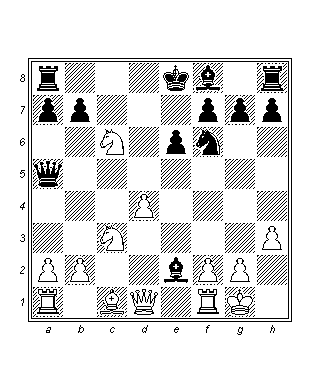      Bu  oyun  Dünya  Gençler  Şampiyonası’nda  oynanmıştır. Rakibimin  son  hamlesi  Ac6  idi. Kendisi  bunu  yaparken  doğal  bc6  veya  Fd1  hamlelerini  yapacağımı   varsaymıştır. Ancak, kendisi  can  sıkıcı  bir  sürprizle  karşılaşmak  üzereydi. Şu  ara  hamle  ile  oyuna  devam  ettim:     12…Vc3!    Bu  hamle  bir  figür  kazanır!     13.Ve2     Veya  13.bc3  Fd1  14.Kd1  bc6.     13…Vc6     Ve  kısa  süre  sonra  oyunu  kazandım.     Bir  sonraki  örnekte  herşey  siyah  için  iyi  görünüyor. Ne  var  ki  aslında  siyahın  bir  sorunu  vardır. Kendisinin  b4  fili  savunmasızdır  ve  bu  durum  beyaza  bir  piyon  kazandırır.      Polgar  S.  :  Cuijpers     Wijk  aan  Zee  1986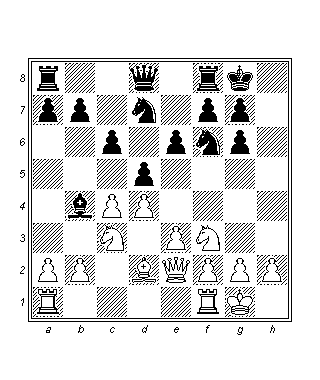      Beyaz  nasıl  bir  piyon  kazanabilir?     11.Ad5!     Şimdi  eğer  11…Fd2,  ardından  12.Af6- ara  şah.     11…Ad5  12.cd5  Fd2     Ve  şimdi  bir  ara  hamle daha.     13.de6!  Fa5     13…Fe3  14.Ve3  ve  siyah  yine  piyon  geridedir.     14.ed7  Fc7  15.b4  Vd7  16.Kab1     Beyaz  bir  piyon  öndedir  ve  oyunu  kazanır.     Şimdi  de  farklı  oyunculardan  aldığımız  örneklere  göz  atalım:     Tiviakov  :  Georgadze  G.     Gausdal  1992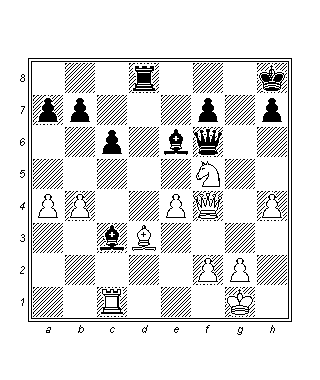      Burada  siyah  1…Kd3?  ile  figür  kazanabilir  mi?  Veya  2.Vb8  oynanması  halinde  kaleyi  d8’e  dönebilir  mi?     Hayır. Çünkü  d3  ara  hamlesi  sonrasında  beyazın, rakibinin  arka  sıra  zayıflığından  faydalanarak  hazırladığı   2.Kc3!  gizli  tuzağı  vardır.      Bu  nedenle  öncelikle  şu  şekilde  takası  gerçekleştirmek  gereklidir:     1…Ff5     Şimdi  2.ef5  Kd3  sonrasında  siyah  g7  aracılığıyla  şahını  kaçmakta  serbesttir.     2.e5     Beyaz  oyunu  kurtardı mı?  Henüz  değil..     2…Fd2!  3.Vd2     3.ef6  Ff4.     3…Vh4  4.Kc3  Vd4     Ve  açmaz  ölümcüldür. Oyunun  geri  kalanı  şu  şekildedir:     5.e6  fe6  6.Ve1   Fd3     Burada  beyaz  son  şansını  deniyor.     7.Kd3     …sürekli  şah  beklentisiyle.     7…Vd3  8.Ve5  Şg8  9.Ve6  Şg7  10.Ve7  Şg6  11.Ve6  Şg5  12.Ve7  Şf5  13.Vf7  Şg4  14.f3  Şg3  15.Vg7  Şf4  16.Vh6  Şe5  17.Vg5  Şe6       Bir  çok  şah  çekiş  olduğu  doğrudur, fakat  siyah  eninde  sonunda  bunlardan  kurtulur.     0-1.     Alekhine  :  Bogoljubow     Almanya,  1929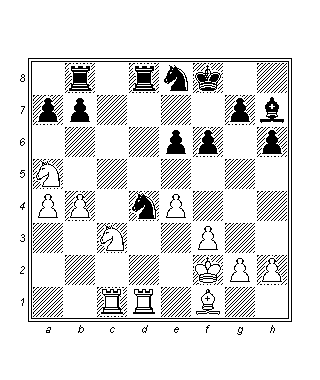      Zor  bir  başlangıcın  ardından,  siyah  sıkıntılarından  kurtulmak  üzeredir. İhtiyacı  olan  tek  şey  e6-e5  yapmaktır. Ne  var  ki  hamle  sırası  beyazındır  ve  Alekhine  siyah  figürlerin  geçici  koordinasyon  bozukluğundan  faydalanmanın  güzel  bir  yolunu  keşfetmiştir:     1.Ab5!  Ab5     Bu  hamle   zorunludur. Aksi  halde  siyah  a7  piyonunu  kaybedecekti.     2.Kd8  Kd8  3.Ab7!     İlk  ara  hamle!     3…Kb8     Eğer  3…Kd2, ardından  4.Şe3  Abd6  5.Şd2  Ab7  6.Kc8  ve  takiben  7.Ka8  ve  8.Ka7  beyaz  için  kolay  bir  kazançtır.     4.Ac5!     Bu  ikinci  ara  hamle  ile  Ad7  çatal  tehdidi  yapılıyor.     4…Şe7  5.ab5!     Kombinezonun  bitiminde  beyaz  bir  piyon  öndedir. Oyunun  geri  kalanı  teknik  bir  meseledir.     5…Ad6  6.Ka1  Ac8  7.Fc4  Fg8      7…e5  8.Fe6.     8.f4  Ff7  9.e5     Kısa  süre  sonra  tüm  siyah  figürler  felç  olacak  ve  beyaz  şah  serbestçe  rakip  kampa  girecektir.    9…fe5  10.fe5  Kb6  11.Şe3  Fe8  12.Ka6!     Bu  hamle  dolaylı  olarak  b5  piyonunu  koruyor. Şimdi  12…Fb5’e  cevaben  13.Kb6  kazanır.     12…Fd7  13.Şd4  Fe8     Beyaz  konumunu  adım  adım  geliştirirken  siyahın  oturup  rakibini  seyretmek  dışında  yapabileceği  bir şey  yoktur.     14.h4  Fd7  15.Fe2  Kb8  16.Ad7  Şd7  17.Ff3!     Bu  hamle  ile  siyah  kalenin  b7-c7  ile  aktifleştirilmesine  dayanan  her  türlü  plan  engellenmiş  olur.     17…Kb6     Doğal  olarak  b5  piyonu  bir  tabuydu  çünkü  çatal  vardır (Fc6  ile).     18.Şc5  Kb8  19.h5  Şd8  20.Fc6  Şe7  21.Ka3  Şf7  22.Fe4     Şimdi  siyah  rakip  şahn  c6’ya  veya  kalenin  d  veya  f  hatlarına  girişine  karşı  umutsuz  durumdadır.     22…Şe7  23.Şc6  Şd8  24.Kd3  Şe7  25.Şc7     Alekhine’in  muhteşem  performansı!     1-0.     Simagin  :  Beilin     Vilnius  1946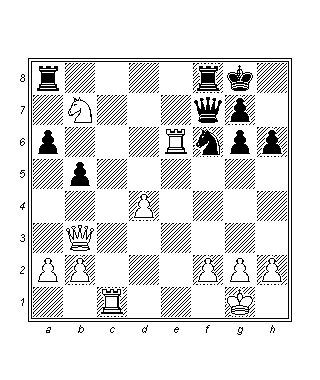      Yukarıdaki  konumda   beyaz  bir  piyon  öndedir. Beyazın  son  hamlesi  Ab7  olmuştur  ve  b7’deki  bu  at  potansiyel  açarak  şah  tehditleri  sayesinde  dolaylı  olarak  korunmaktadır. Yine  de  siyahın  bir  figür  kazanma  olanağı  vardır:     1…Ad5!     Bu  kuvvetli  ara  hamle  siyaha  oyunu  kazandırır.     2.Ke2     d5   atı  arka  sıra  zayıflığından  dolayı  alınamaz:  2.Vd5  Vf2  3.Şh1  Vf1     2…Vb7  3.Kc5  Kad8  4.Ke5  Vf7!     Ve  bir  kez  daha  aynı   fikir!     0-1.     Balashov  :  Biyiasas     Manila  1976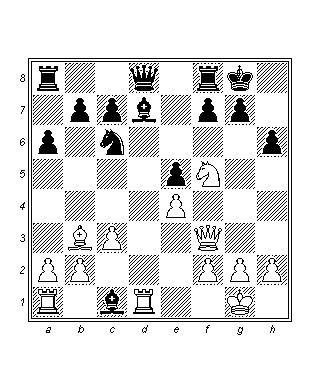      Siyah,  son  hamlesiyle  (Fc1) basitçe  d  hattındaki  açmazdan  çıkmadan  önce  filleri  değişmek  istemiştir. Beyazın  elinde  ise  daha  iyi  bir  seçenek  vardır  ve  bunun  neticesinde  siyahın  hamlesinin  hatalı olduğu  anlaşılacaktır:     16.Kd7!  Vd7  17.Vg4     Ve  siyah  vezir  kaybetmekle  mat  olmak  arasında  seçim  yapmak  zorundadır.     17…Vf5     Veya  17…g6  18.Ah6  Fh6  19.Vd7.     18.ef5     Ve  beyaz  kazandı.     1-0.     Arakhamia  :  Spassky     Roquebrune   1998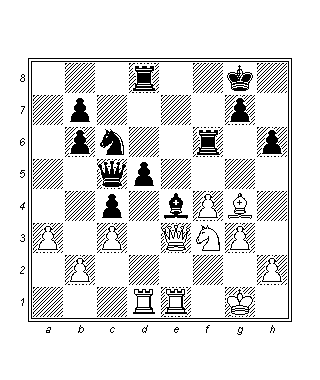      Burada  eski  dünya  şampiyonu     1…Ff3     …hamlesini  yaptı. Rakibi  ise  fili  doğrudan  almayıp  önce  vezirleri  değişmeye  karar  verdi.     2.Vc5?     Beyaz, rakibinin  c5’deki  doğal  alıştan  başka  bir  seçeneği  olduğunu   fark etmedi  (veya  küçümsedi). Siyah  şu  beklenmedik  hamleyle  karşılık  verdi:     2…Fd1!!     Şimdi  siyahın  elinde  beyaz  vezir  ve  piyona  karşılık  kale, fil  ve  at  vardır. Bu,  özünde  belirleyici  bir  maddi  avantaj  olmasa  da,  beyaz  şahın  etrafındaki  zayıflıklarla  beraber  ele  alındığında  siyaha  avantaj  sağlar.     3.Vb6  Fg4  4.Vb7?!     Bu  hamle  hayatı  sadece  siyah  için  kolaylaştırır.     4…Kb8     Şimdi  kale  çok  kuvvetli  olan  ikinci  yataya  girecektir  ki  burası  özellikle  beyazın  halihazırda  ilerlemiş  olan  f  ve  g  piyonlarından  dolayı  çok  önemlidir.     5.Vc7  Kb2  6.a4  Fh3  7.a5  Kg2  8.Şh1  Ka2    Şimdi   a  piyonu  da  kaybedilmiştir. Beyaz  terk  eder.     0-1.     Hromadka  :  Prokop     Prag  1926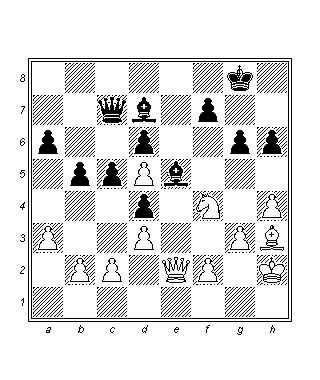      Burada  siyah,  beyazın  piyon  yapısını  bozma  fikriyle   1…Ff4?   oynadı. Ancak  siyahın  unuttuğu  şey  rakibinin  2.gf4  yapmak  zorunda  olmadığıdır, kendisinin  elinde  daha  iyi  bir  olanak  vardır:     2.Ve7!     Bu  açmaz  ve  yedinci  yataya  dalış  son  derece  güçlüdür.     2…Fc1  3.Fe6!     Siyah  filin  açmazdaki  konumundan  faydalanan  hoş  bir  hamle.     3…Vc8     3…fe6  4.de6  sonrasında  beyazın  geçeri  durdurulamaz.     4.Ff7  Şg7     4…Şh8  yalnızca   sonu  iki  hamle  kısaltırdı:  5.Vf6  Şh7  6.Fg6  Şg8  7.Vf7  Şh8  8.Vh7  mat     5.Fe8  Şg8  6.Vf7     Ve  siyah  terk  etti  çünkü  mat  kaçınılmazdır.     1-0.     Boze  :  Dennik     Yazışmalı  Satranç  1963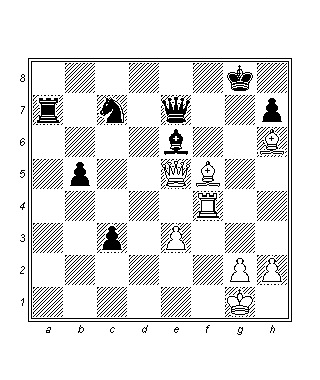      Siyahın  konumu  şahının  savunmasız  durumundan  dolayı  korkunç  görünüyor. Ancak  görünen  o  ki  aşağıdaki  kombinezon  sayesinde  siyah  dertlerden  kurtulabiliyor:     1…Ka1  2.Şf2  Kf1  3.Şf1  Fc4     Beyaz  veziri  kazanarak. Ne  var  ki  aşağıdaki  beklenmedik  hamle  oyunun  gidişatını  tümüyle  değiştirecektir:     4.Fd3!!   Fd3   5.Şf2  Ve5     Ve  şimdi     6.Kf8#  mümkündür.  1-0.